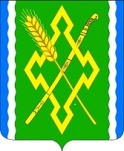 Совет Новолабинского сельского поселенияУСТЬ-ЛАБИНСКОГО районаРЕШЕНИЕот 26 февраля 2024 г.                                                                              № 1ст.Новолабинская                                                                      Протокол № 73О внесении изменения в Устав Новолабинского сельского поселения Усть-Лабинского районаВ соответствии с пунктом 1 части 10 статьи 35, статьей 44 Федерального закона от 6 октября 2003 г. № 131-ФЗ «Об общих принципах организации местного самоуправления в Российской Федерации» Совет Новолабинского сельского поселения Усть-Лабинского района РЕШИЛ:1. Внести в часть 1 статьи 24 Устава Новолабинского сельского поселения Усть-Лабинского района, принятого решением Совета Новолабинского сельского поселения Усть-Лабинского района от 05 мая 2017 г. № 1 протокол № 40 (в редакции от 18 мая 2018 г. № 1, протокол № 57; от 10 июня 2019 г. № 3, протокол № 68, от 10 июня 2020 г. № 2, протокол № 15, от 31 мая 2021 г. № 1, протокол № 30; от  25 апреля 2022 г. № 1, протокол № 47; от 02 мая 2023 г № 1, протокол № 58) изменение, заменив слова «состоит из 12 депутатов» на слова «состоит из 10 депутатов».2. Определить, что действие настоящего решения распространяются на правоотношения, возникающие в связи с проведением выборов депутатов Совета Новолабинского сельского поселения Усть-Лабинского района нового созыва.3. Контроль за выполнением настоящего решения возложить на главу Новолабинского сельского поселения Усть-Лабинского района Гусева А.А. 4. Настоящее решение вступает в силу на следующий день после дня его официального опубликования, произведенного после государственной регистрации.Глава Новолабинского сельского поселения Усть-Лабинского района                                                   А.А.Гусев